SİÜ AR-GE PUKÖ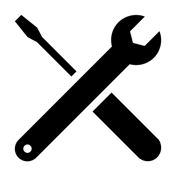 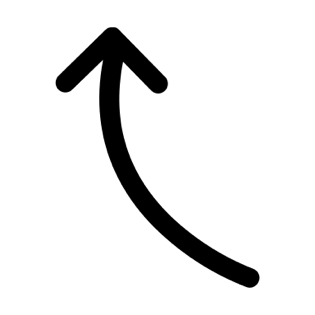 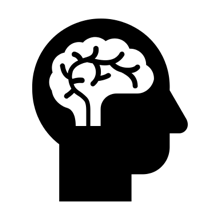 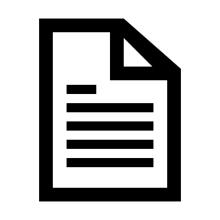 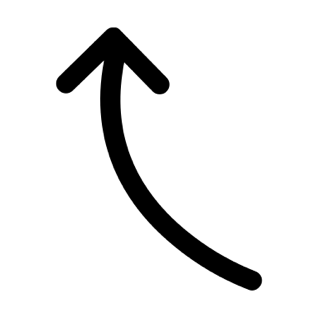 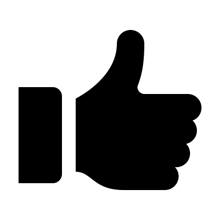 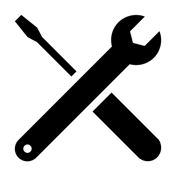 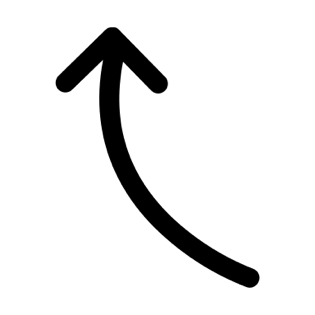 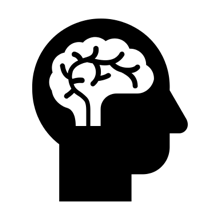 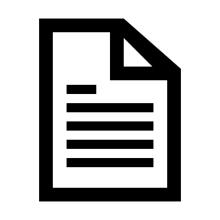 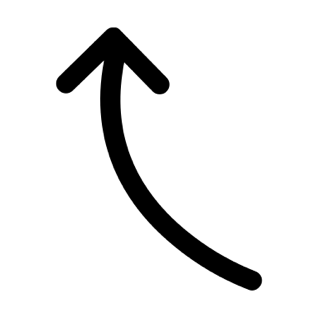 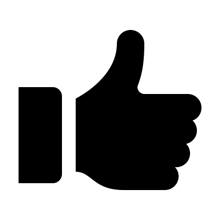 